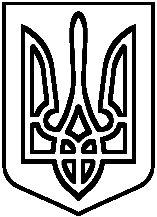 	Про тимчасове надання освітніх послуг за дистанційною формою  навчання            На виконання пунктів 1-4 Постанови Кабінету Міністрів України від 22.07.2020 № 641 «Про встановлення карантину та запровадження посилених протиепідемічних заходів на території із значним поширенням  гострої респіраторної хвороби COVID-19, протоколу позачергового засідання Київської обласної комісії з питань техногенно-екологічної безпеки та надзвичайних ситуацій  протокол від 06.11.2020 № 36, затвердженого головою КОДА з 09.11.2020 Баришівський район віднесено до «червоного « рівня  епідемічної безпеки поширення хвороби.Виходячи з вищезазначеного,Н А К А З У Ю:Відвідування закладу освіти здобувачами освіти заборонити з 09.11. по 22.11.2020.Перевести очну (денну) форму надання освітніх послуг у дистанційний режим роботи з 09.11. по 22.11.2020Вчителям закладу освіти:Працювати з школярами на затверджених педагогічною радою освітніх платформах.3.2.Освітні заняття проводити згідно розкладу в синхронному і асинхронному форматі.Проведення уроків записувати в класному журналі з відповідною позначкою.Тримати тісний зв'язок з батьками:володіти інформацією про здоров'я дітей;надавати консультації, поради.Заступникам директора  з навчально-виховної роботи Трофімовій Н.В., Лепеті В.В., Симоненко Л.В., Ткаченко Л.І.:Надавати методичну допомогу педагогам.24 листопада на нараді при директору провести аналіз роботи закладу за даний період.Контроль за виконанням наказу залишаю за собою.	Директор НВК                                          Н.П.Калмикова	З наказом ознайомлені:КИЇВСЬКА ОБЛАСТЬБАРИШІВСЬКА СЕЛИЩНА РАДАБАРИШІВСЬКИЙ НАВЧАЛЬНО-ВИХОВНИЙ КОМПЛЕКС«ГІМНАЗІЯ –  ЗАГАЛЬНООСВІТНЯ ШКОЛА І-ІІІ СТУПЕНІВ»Н А К А Зcмт Баришівка             06 листопада   2020 року                                                                                                            № 85